1.10	considerar los requisitos de espectro y posibles atribuciones de espectro adicionales para el servicio móvil por satélite en los sentidos Tierra-espacio y espacio-Tierra, incluido el componente de satélite para las aplicaciones de banda ancha, incluidas las telecomunicaciones móviles internacionales (IMT), en la gama de frecuencias de 22 GHz a 26 GHz, de conformidad con la Resolución 234 (CMR-12);IntroducciónEn la Resolución 234 (CMR-12) se invita al UIT-R a finalizar para la CMR-15 los estudios de compartición y compatibilidad para nuevas atribuciones al SMS en los sentidos Tierra-espacio y espacio-Tierra en partes de las bandas entre 22 GHz y 26 GHz, garantizando al mismo tiempo la protección de los servicios existentes en esa gama de frecuencias, así como teniendo en cuenta los números 5.340 y 5.149 del RR.Los estudios realizados por el UIT-R en el marco de la Resolución arriba citada no presentan garantías de protección para los servicios existentes en las bandas candidatas para atribución al SMS y, por ejemplo, señalan la dificultad y/o imposibilidad de proteger a los servicios terrenales frente a la interferencia originada por estaciones terrenas del SMS a bordo de aeronaves o buques, específicamente cuando la estación a bordo de aeronave o la estación de barco del SMS están situadas en aguas internacionales. Además, las condiciones reglamentarias que se propone aplicar a las bandas candidatas del SMS limitarán o restringirán en gran medida la futura instalación de un número creciente de sistemas terrenales, especialmente en las zonas próximas a las fronteras nacionales, y ocasionarán la imposición de restricciones innecesarias a los servicios terrenales. Al mismo tiempo, los estudios del UIT-R no dejan claro si el SMS será capaz de utilizar las nuevas atribuciones propuestas sin sufrir interferencia perjudicial ocasionada por las operaciones de los servicios de radiodifusión existentes y futuros.Además, los estudios del UIT-R no identifican las necesidades reales de espectro de radiofrecuencias para las atribuciones adicionales al SMS en los sentidos Tierra-espacio y espacio-Tierra en partes de las bandas entre 22 GHz y 26 GHz. En consecuencia, no se justifican las propuestas de atribución al SMS en el marco de este punto del orden del día.PropuestasAtendiendo a los resultados de los estudios del UIT-R, las Administraciones de los Estados Árabes proponen lo siguiente: ARTÍCULO 5Atribuciones de frecuenciaNOC	ARB/25A10/1Sección IV – Cuadro de atribución de bandas de frecuencias
(Véase el número 2.1)
Motivos:	Los estudios realizados por el UIT-R en el marco de la Resolución arriba citada no presentan garantías de protección para los servicios existentes en las bandas candidatas para atribución al SMS y, por ejemplo, señalan la dificultad y/o imposibilidad de proteger a los servicios terrenales frente a la interferencia originada por estaciones terrenas del SMS a bordo de aeronave o de barco, específicamente cuando la estación a bordo de aeronave o la estación de barco del SMS están situadas en aguas internacionales. Además, los estudios del UIT-R no identifican las necesidades reales de espectro de radiofrecuencias para las atribuciones adicionales al SMS en los sentidos Tierra-espacio y espacio-Tierra en partes de las bandas entre 22 GHz y 26 GHz. En consecuencia, no se justifican las propuestas de atribución al SMS en el marco de este punto del orden del día.SUP	ARB/25A10/2RESOLUCIÓN 234 (CMR-12)Atribuciones adicionales a título primario al servicio móvil 
por satélite en las bandas de 22 GHz a 26 GHzMotivos:	Esta Resolución no es necesaria.______________Conferencia Mundial de Radiocomunicaciones (CMR-15)
Ginebra, 2-27 de noviembre de 2015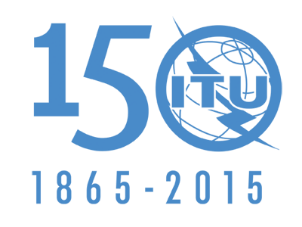 UNIÓN INTERNACIONAL DE TELECOMUNICACIONESSESIÓN PLENARIAAddéndum 10 al
Documento 25-S10 de septiembre de 2015Original: árabePropuestas Comunes de los Estados ÁrabesPropuestas Comunes de los Estados ÁrabesPROPUESTAS PARA LOS TRABAJOS DE LA CONFERENCIAPROPUESTAS PARA LOS TRABAJOS DE LA CONFERENCIAPunto 1.10 del orden del díaPunto 1.10 del orden del día